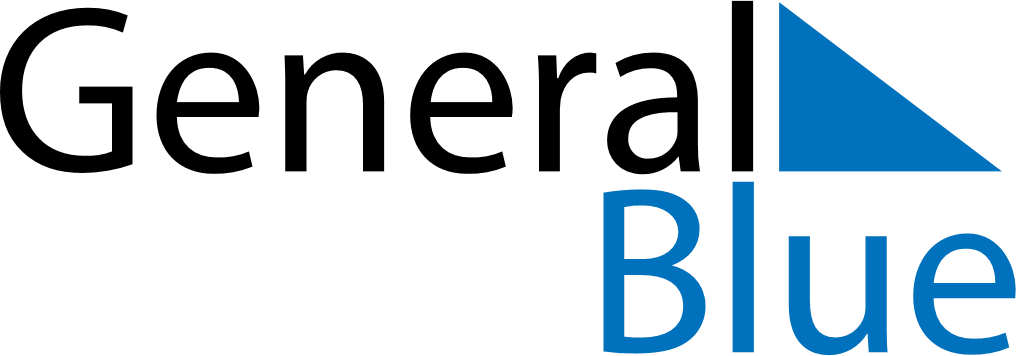 July 2029July 2029July 2029JapanJapanSundayMondayTuesdayWednesdayThursdayFridaySaturday123456789101112131415161718192021Marine Day22232425262728293031